Результаты анкетирования школьников и законных представителей по организации питания от 15 октября 2021 года. В анкетировании принимали участие 668 обучающихся вместе с родителями, что составляет 66% от общего количества обучающихся.1. УДОВЛЕТВОРЯЕТ ЛИ ВАС СИСТЕМА ОРГАНИЗАЦИИ ПИТАНИЯ В ШКОЛЕ? ДА – 56%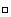  НЕТ – 20,7 % ЗАТРУДНЯЮСЬ ОТВЕТИТЬ – 23,3 %2. УДОВЛЕТВОРЯЕТ ЛИ ВАС САНИТАРНОЕ СОСТОЯНИЕ ШКОЛЬНОЙ СТОЛОВОЙ? ДА – 66, 8 % НЕТ – 10,9 % ЗАТРУДНЯЮСЬ ОТВЕТИТЬ – 23,3 %3. ПИТАЕТЕСЬ ЛИ ВЫ В ШКОЛЬНОЙ СТОЛОВОЙ? ДА – 96,4 % НЕТ – 3.6%3.1. ЕСЛИ НЕТ, ТО ПО КАКОЙ ПРИЧИНЕ? НЕ НРАВИТСЯ – 70,6% НЕ УСПЕВАЕТЕ – 14,7 %  ПИТАЕТЕСЬ ДОМА – 20,6% 4. В ШКОЛЕ ВЫ ПОЛУЧАЕТЕ: ГОРЯЧИЙ ЗАВТРАК – 68,9 % ГОРЯЧИЙ ОБЕД (С ПЕРВЫМ БЛЮДОМ) – 31,1 % 2-РАЗОВОЕ ГОРЯЧЕЕ ПИТАНИЕ (ЗАВТРАК + ОБЕД) – 1,6 %5. НАЕДАЕТЕСЬ ЛИ ВЫ В ШКОЛЕ? ДА – 28,5 % ИНОГДА – 43,5 % НЕТ – 28% 6. ХВАТАЕТ ЛИ ПРОДОЛЖИТЕЛЬНОСТИ ПЕРЕМЕНЫ ДЛЯ ТОГО, ЧТОБЫ ПОЕСТЬ В ШКОЛЕ? ДА – 69,4%  НЕТ – 30,6% 7. НРАВИТСЯ ПИТАНИЕ В ШКОЛЬНОЙ СТОЛОВОЙ? ДА – 25,4%  НЕТ – 15,5%  НЕ ВСЕГДА – 63,2 %7.1. ЕСЛИ НЕ НРАВИТСЯ, ТО ПОЧЕМУ? НЕВКУСНО ГОТОВЯТ – 28,7 % ОДНООБРАЗНОЕ ПИТАНИЕ – 18,2 % ГОТОВЯТ НЕЛЮБИМУЮ ПИЩУ – 42,7 %  ОСТЫВШАЯ ЕДА – 39,2%  МАЛЕНЬКИЕ ПОРЦИИ – 44,1 % 9. УСТРАИВАЕТ МЕНЮ ШКОЛЬНОЙ СТОЛОВОЙ? ДА – 36,8 % НЕТ – 14%  ИНОГДА – 50,2% 10. СЧИТАЕТЕ ЛИ ПИТАНИЕ В ШКОЛЕ ЗДОРОВЫМ И ПОЛНОЦЕННЫМ? ДА – 61,1% НЕТ – 40,9 %11. ВАШИ ПРЕДЛОЖЕНИЯ ПО ИЗМЕНЕНИЮ МЕНЮ: Разнообразить меню Добавить больше фруктовДобавить йогуртыЧаще давать выпечку12. ВАШИ ПРЕДЛОЖЕНИЯ ПО УЛУЧШЕНИЮ ПИТАНИЯ В ШКОЛЕ: Увеличить порцииРасширить помещение столовойВвести комплексные обеды